            ООД в средней  группе по теме "Космонавт"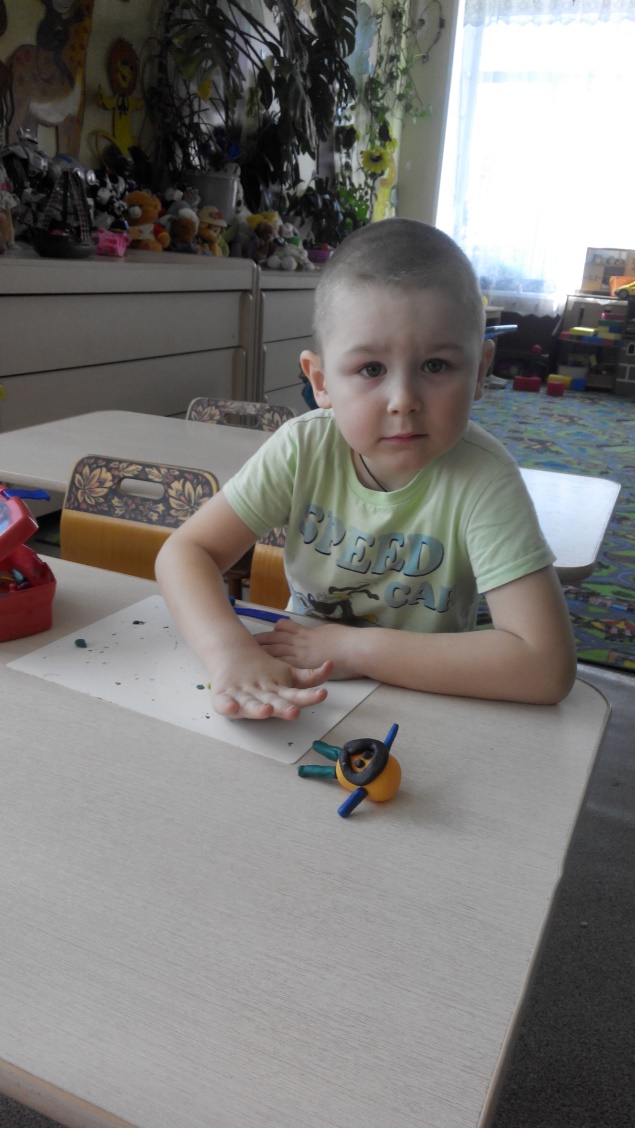 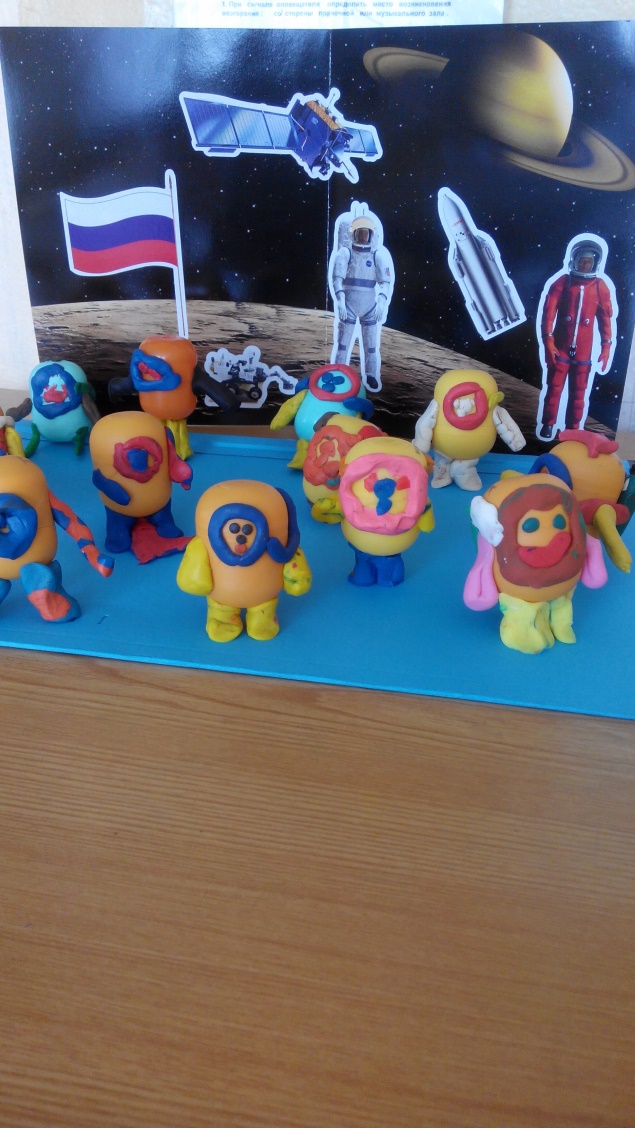 Цель: учить создавать поделки из пластилина и бросового материала. Задачи:Образовательные -  Учить лепить человека, соединять части тела между собой, передавать в лепке выразительность образа,- формировать технические умения и навыки работы с различными материалами для лепки.Развивающие - развивать восприятие цвета, формы, свойств предметов и материалов,- продолжать знакомить детей с различными геометрическими фигурами, - расширять представления детей о многообразии окружающего мира,- обогащать речь  детей прилагательными, характеризующими свойства, качества предметовВоспитательные:- воспитывать усидчивость, сотрудничество,- поощрять попытки детей делиться с педагогом и сверстниками разнообразными впечатлениями..Материалы:- Для воспитателя: ноутбук, образец работы, доска или мольберты  для показа техники выполнения.- Иллюстрации, вспомогательная литература;- Для детей: пластилин, пластмассовое яйцо – киндер,  доски, стеки.Ход занятия:В. – Здравствуйте, ребятаВ. – Скажите, пожалуйста, какой праздник скоро приближается (День космонавтики), правильно, ребята, он отмечается 12 апреля. И я предлагаю вам сегодня вместе со мной не надолго отправится в космос, и увидеть все то, что видят космонавты и узнать, что же находится там за облаками нашей любимой планеты.- Но для этого нужно крепко зажмурится  и громко – громко сказать поехали! Три, два, один!(Гасится свет, на экране загораются слайды. Воспитатель рассказывает.) В необъятных просторах космоса вращается наша Земля.Она – одна из планет Солнечной системы. Солнечная система – это объединение планет и их спутников – вращающихся вокруг звезды – Солнца. Планет всего девять, все они разные. В глубокой космической мерзлоте, на границе солнечной системы, движутся планеты – небольшие тела изо льда, пыли и камней. А между орбитами Марса и Юпитера расположено большое скопление астероидов – каменных глыб.Земля -  третья от  Солнца планета. Она представляет собой огромный каменный шар, большая часть поверхности которого покрыта водой.Землю окружают слои воздуха, которые называются атмосферой.Наша планеты находится в постоянном движении: она вращается вокруг своей оси и вокруг Солнца. Звезды кажутся нам издалека светящимися огоньками, потому что они находятся очень далеко. На самом деле каждая звезда – это гигантски газовый шар, подобный нашему солнцу, который излучает тепло и свет.Созвездие – это узор из звезд , создающих какую-либо фигуру.Первым человеком покорившим космос, был советский космонавт Юрий Алексеевич Гагарин.Полет продолжался 1 час 48 минут. Корабль «Восток» совершил один оборот вокруг  Земли.В космической ракетеС названием «Восток»Он первым на планетеПодняться к звездам смог.Поет об этом песниВесенняя капель:Навеки будут вместеГагарин и апрель.        В. Степанов.- Ребята, понравилось вам в космосе?- Что особенно запомнилось?- Как называются люди, летающие в космос на космических кораблях? (космонавты)- Как звали первого в мире космонавта? (Юрий Гагарин)- А как назывался корабль, поднявший его в небо? («Восход»)- Какие вы молодцы ребята, так внимательно слушали.В. – Побывать в космосе, это большое событие, которое дарит множество впечатлений, а впечатления очень хорошо помогают творчеству. Поэтому я предлагаю вам сейчас сесть за столы, и вместе со мной слепить космонавтаФизминуткаКосмонавт:В небе ясном солнце светит,Космонавт летит в ракете.(потягивания – руки вверх)А внизу леса, поля –Расстилается земля.(низкий наклон вперед, руки разводятся в стороны.)В. – Ребята, давайте посмотрим, что лежит у нас на столах ( пластилин, киндер). Из этого можно сделать космонавта. Алгоритм выполнения работы.- космонавт одет в скафандр – основа киндер- чтобы слепить из пластилина космонавта нам понадобится несколько цветов (по выбору детей.)- сначала – мы делаем отверстие для лица : раскатываем тонкую колбаску и сворачиваем в кольцо, прикрепляем к киндеру.- затем лицо космонавта- потом готовим руки и ноги и соединяем с туловищем.- космонавту в космосе необходим воздух, поэтому нужны кислородные баллоны на спине : раскатываем два овала и трубка для соединения баллонов и скафандра, по ней воздух попадает в скафандр, соединяем все детали.- космонавт готов к полету.В. – Все понятно? Ну, тогда приступаем к работе. Во время работы звучит лёгкая музыка.В конце все работы выставляются В. – Ребята давайте посмотрим на наших космонавтов, какие замечательные работы у вас получились. И все это вы сделали своими руками.В. – Какая работа на ваш взгляд получилась самая интересная? Почему?